Украшаем класс к праздникуЦели и задачи:Сплотить коллектив родителей первоклассников путём совместной творческой работы; Стимулировать проявление положительных эмоций у младших школьников, желание гордиться своими родителями;Воспитывать у детей эстетический вкус при  оформлении учебного помещения;Новый год – чудесный праздник детства. Для многих самый душевный праздник в году! И у родителей моих первоклашек на одном из родительских собраний появилось огромное желание сделать своим  детям подарок - украсить учебный класс. Подарок, сделанный своими руками, самый дорогой подарок!                                                                                        А как приятно, когда праздничное настроение создают поделки, игрушки, украшения, создаются  вместе! Сколько было радости, восторга и конечно гордости за своих родителей на лицах ребятишек. Заряд положительных эмоций, полученных детьми  и учителями  определяет позитивное воздействие школы на здоровье и  успешное обучение. 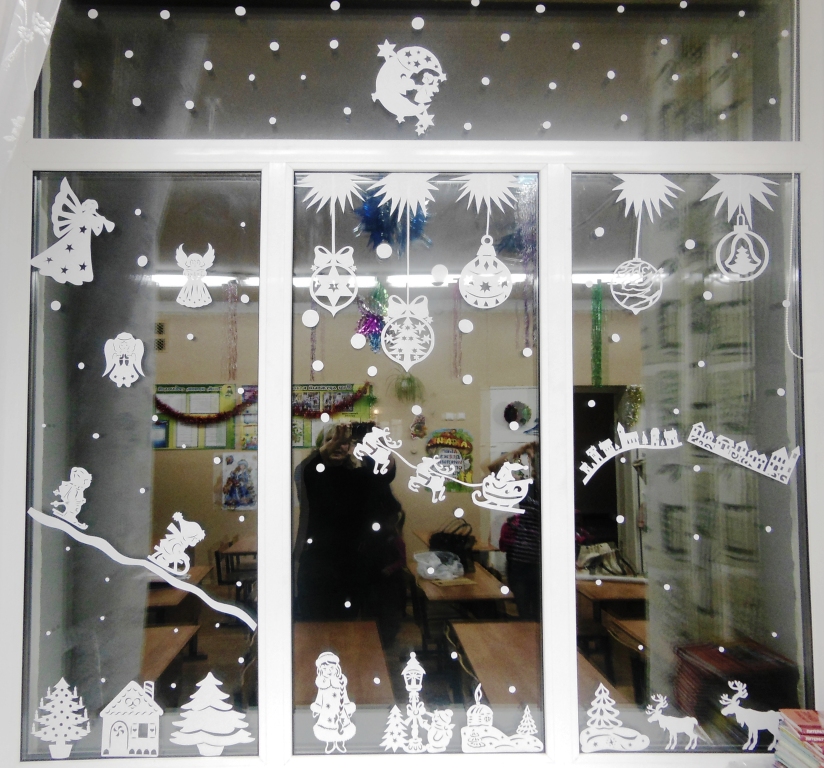 Разукрасилась зима:На уборе бахромаИз прозрачных льдинок,Звездочек-снежинок.Наступает новый год.Что он людям принесёт?У каждого, кто трудится,Кто честен, добр и смел,Пускай желанье сбудется,                                                                                                                   Чего б он ни хотел. (М. Пожаров)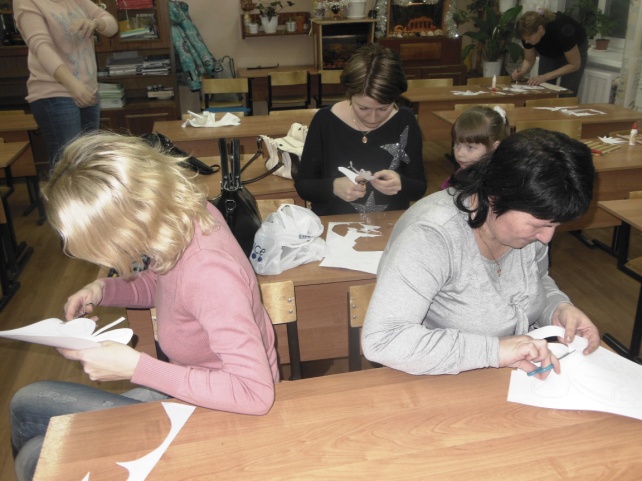 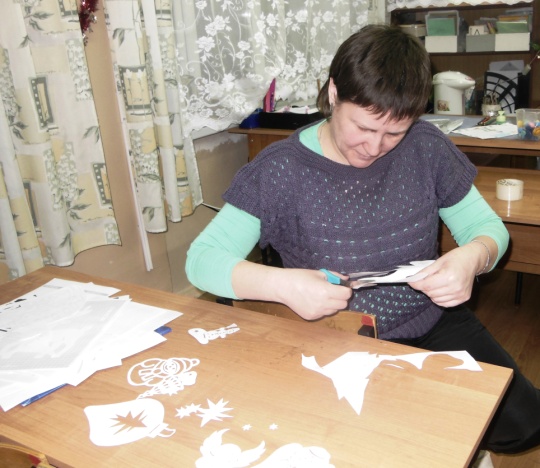 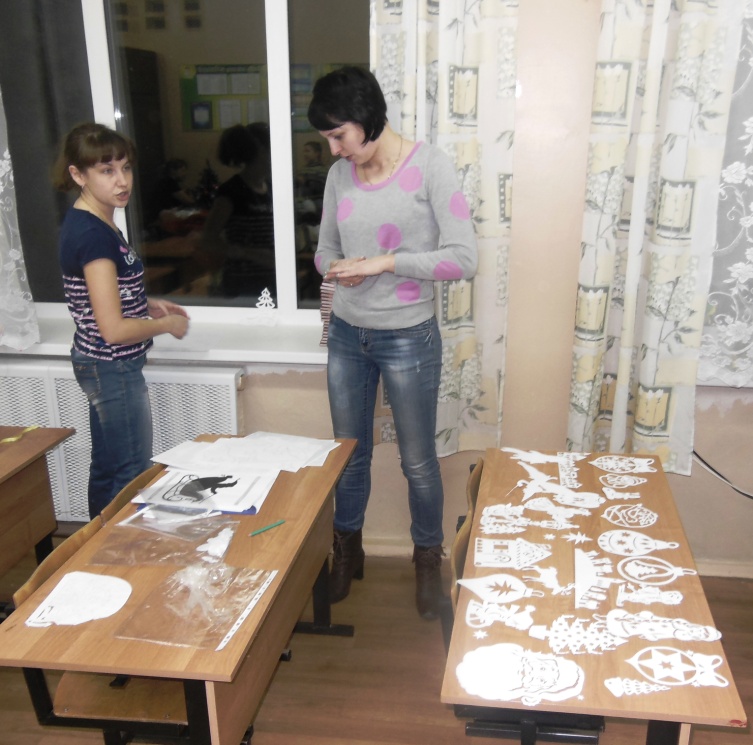 Кружась легко и неумело,Снежинка села на стекло.Шёл ночью снег густой и белый –От снега в комнате светло.(А. Твардовский) 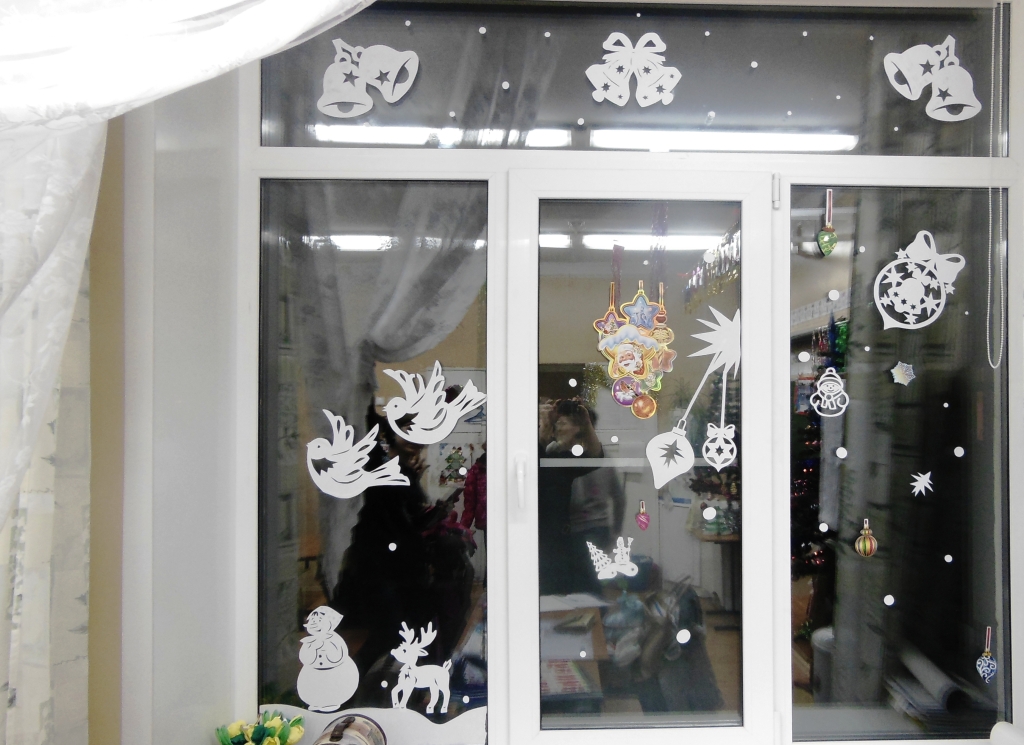 С Новым годом! 
Вдохновения и творческих успехов!
Год 2015 пусть принесет удачу,
Доходов рост большой в придачу,
Проектов всех осуществление,
Полезных связей укрепление!
Пусть все исполнятся желания!
Успехов, счастья, процветания!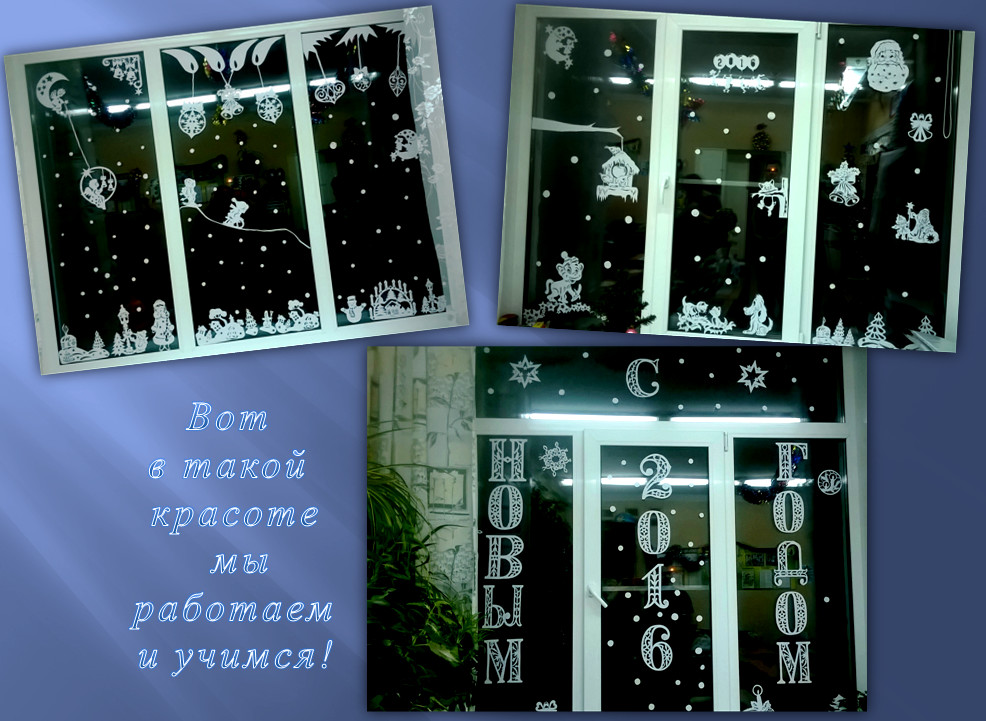 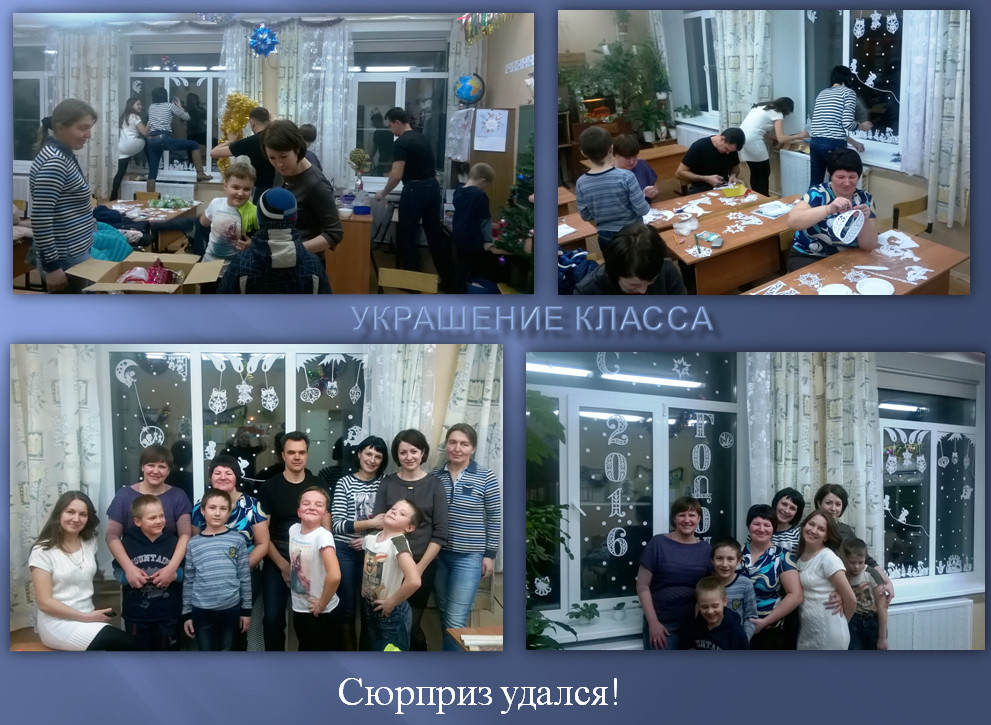 